DOMANDA DI PARTECIPAZIONE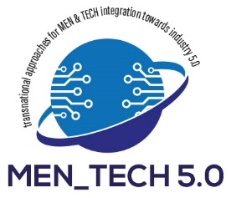 MEN_TECH 5.0 - transnational approaches for MEN & TECH integration towards industry 5.0n° 2020-1-IT01-KA102-007912CUP G65F20001270006COMPILARE IN FORMA DATTILOSCRITTAIl/la  sottoscritto/a ______________________________________ nato/a a __________________________ il ___/___/_______ residente in ________________________ CAP _______________ PR __ alla via _______________________ Telefono cellulare ______________________e-mail ___________________________Codice Fiscale ___________________________ diplomato/a presso _______________________ indirizzo di studio ________ con votazione ___/100     (è obbligatoria la compilazione di tutti i campi)CHIEDEdi essere ammesso/a alla selezione per il Programma Erasmus plus - Progetto “MEN_TECH 5.0”, per l’assegnazione di una borsa di studio per tirocinio formativo della durata di 120 giorni da svolgersi nel seguente Paese: _________________A tal fine, ai sensi e per gli effetti dell’art. 46 del D.P.R. n. 445 del 28.12. 2000, sotto la propria responsabilità e consapevole delle sanzioni penali previste dall’art. 76 del D.P.R. n. 445/2000 per le ipotesi di falsità in atti e dichiarazioni mendaci ivi indicate, il Sottoscritto dichiara di essere in possesso dei requisiti richiesti dal Bando di Selezione e di accettarne integralmente il contenuto.Si allegano alla presente:Curriculum Vitae in formato Europass in lingua italiana, con a margine la lettera motivazionale, firmata in calce (nome del file: COGNOME E NOME_CV IT) Curriculum Vitae in formato Europass in lingua straniera, con a margine la lettera motivazionale, firmata in calce (nome del file: COGNOME_NOME_CV EU);Fotocopia di un valido documento di riconoscimento;Eventuali certificazioni e/o attestati posseduti; Il/la sottoscritto/a si impegna, inoltre, a consegnare, in caso di assegnazione della borsa di studio e pena decadenza, la documentazione eventualmente richiesta dal Capofila Fmts Experience. “Il/la sottoscritto/a autorizza il Capofila, Fmts Experience, al trattamento dei propri dati personali ai sensi della legge n° 196/03”_______________, ____/____/________			                                                       (Luogo e data)				                                                                                               Firma                    								___________________________